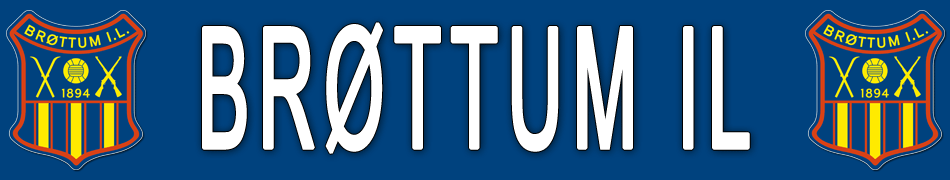 Vaktliste / heisvakt 2015Uke 1	Uke 2Uke 3Uke 4		Kristian SchorchtUke 5		Kristian SchorchtUke 6		Kristian Schorcht (Første driftsuke 2014.)Uke 7		Geir Helge BruketUke 8		Atle StrandUke 9		Roar LunnaUke 10		Amund Havig 	      (Siste driftsuke 2014.)Uke 11		Andreas BergsengUke 12		Harald TraasethUke 13		Kristian SchorchtHeisvakt er ansvarlig for drift hele uka, og er selv ansvarlig for å skaffe evt. stedfortreder.